Shramika 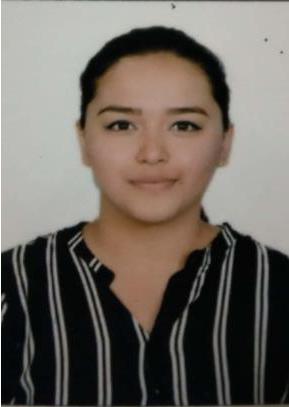 Email: Shramika.392375@2freemail.com 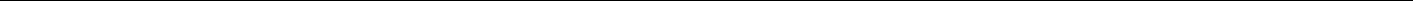 Career objectives:To work with an interior designing firm which provides me with projects that yield the most lucrative returns and wherein I can showcase my skills and expertise as an entry level interior designer. An opportunity to grow as a professional as well as an individual and where my aim would be to learn meticulously every aspect of interior designing with sincerity and hardwork.Work experience:I am a fresher with one year of experience as an interior designer and a project co-ordinator on residential as well as commercial projectsAcademic Qualifications:Skill Summary:Managing vendor and client relations.Worked as a junior interior designer and a business developer.Site executions.Monitoring sub –contractors to ensure guidelines are maintained.Making and presenting client presentations.Preparing the material chart for the essential costing of the project.Carrying out risk assessment.Excellent communicating skills for business relations.Timely completion of designing on Autocad software.Taking measurements on site, space planning, and material knowledge.List of known softwares – Autocad , Google sketchup, Microsoft office, Microsoft power point presentation.Personal Details:Date of Birth : 31/12/1998Gender : FemaleLanguages Known : English, HindiNationality : IndianExaminationYearBoard /UniversityClassDiploma in interior2016-Pune Institute of applieddesigning and2016-Pune Institute of appliedFirst classdesigning and2018technologyFirst classdecoration2018technologydecorationH.S.C2016Pune UniversitySecond classS.S.C2014Pune UniversityDistinction